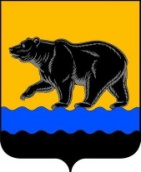 АДМИНИСТРАЦИЯ ГОРОДА НЕФТЕЮГАНСКАПОСТАНОВЛЕНИЕ14.04.2022											 № 682-пг.НефтеюганскО внесении изменений в постановление администрации города Нефтеюганска от 15.11.2018 № 596-п «Об утверждении муниципальной программы города Нефтеюганска «Профилактика правонарушений в сфере общественного порядка, профилактика незаконного оборота и потребления наркотических средств и психотропных веществ в городе Нефтеюганске»В соответствии с постановлением Правительства Ханты-Мансийского автономного округа – Югры от 05.10.2018 № 348-п «О государственной программе Ханты-Мансийского автономного округа – Югры «Профилактика правонарушений и обеспечение отдельных прав граждан», в соответствии с постановлением администрации   города Нефтеюганска  от 18.04.2019  № 77-нп «О модельной муниципальной программе города Нефтеюганска, порядке принятия решения о разработке муниципальных программ города Нефтеюганска, их формирования, утверждения и реализации» администрация города Нефтеюганска постановляет:1.Внести изменения в постановление администрации города Нефтеюганска от 15.11.2018 № 596-п «Об утверждении муниципальной программы города Нефтеюганска «Профилактика правонарушений в сфере общественного  порядка, профилактика незаконного оборота и потребления наркотических средств и психотропных веществ в городе Нефтеюганске»                          (с изменениями, внесенными постановлениями администрации города                                 от 19.03.2019 № 114-п, от 09.04.2019 № 154-п, от 20.05.2019 № 252-п,                                   от 06.06.2019 № 395-п, от 27.08.2019 № 810-п, от 11.10.2019 № 1087-п, от 05.11.2019 № 1213-п, от 15.05.2020 № 740-п, от 20.10.2020 № 1797-п, от 17.11.2020 № 1993-п, от 24.12.2020 № 2272-п, от 02.03.2021 № 262-п, от 31.03.2021 № 430-п, от 26.05.2021 № 777-п, от 27.07.2021 № 1238-п, от 13.10.2021 № 1734-п, от 17.11.2021 № 1944-п, от 01.12.2021 № 2023-п, от 17.12.2021                            № 2136-п, от 26.01.2022 № 99-п, 18.02.2022  № 233-п) (далее - муниципальная программа), а именно:1.1.В паспорте муниципальной программы строку «Параметры финансового обеспечения муниципальной программы» изложить в следующей редакции:«												».1.2.Таблицу 2 муниципальной программы изложить согласно           приложению 1 к настоящему постановлению.1.3.Таблицу 3 муниципальной программы изложить согласно        приложению 2 к настоящему постановлению.2.Департаменту по делам администрации города (Белякова С.В.) разместить постановление на официальном сайте органов местного самоуправления города Нефтеюганска в сети Интернет.Глава города Нефтеюганска                                                                        Э.Х.Бугай4Приложение 1к постановлениюадминистрации города 								    от 14.04.2022 № 682-п                                           Таблица 2Распределение финансовых ресурсов муниципальной программы «Профилактика правонарушений в сфере общественного порядка, профилактика незаконного оборота и потребления наркотических средств и психотропных веществв городе Нефтеюганске»Приложение 2к постановлениюадминистрации города 								    от 14.04.2022 № 682-п	Таблица 3Перечень структурных элементов (основных мероприятий)муниципальной программы  «Профилактика правонарушений в сфере общественного порядка, профилактика незаконного оборота и потребления наркотических средств и психотропных веществв городе Нефтеюганске»Параметры финансового обеспечения муниципальной программы    Общий объём финансирования на 2022-2030 годы и составляет 37 161,925 тыс. рублей.Бюджет автономного округа – 294,800 тыс. рублей, из них: 2022 год –  96,400 тыс. рублей;2023 год –  96,400 тыс. рублей;2024 год –  102,000 тыс. рублей;2025 год –  0 тыс. рублей;2026 год - 2030 год –  0 тыс. рублейБюджет города Нефтеюганска – 36 867,125 тыс. рублей, из них:2022 год –  8 974,795 тыс. рублей;2023 год –  3 517,300 тыс. рублей;2024 год –  3 519,690 тыс. рублей;2025 год –  3 475,890 тыс. рублей;2026 год - 2030 год –  17 379,450 тыс. рублей№структурного элемента (основного мероприятия)Структурный элемент (основное мероприятие) (их связь с целевыми показателями муниципальной программы)Ответственный исполнитель/соисполнительИсточники финансированияФинансовые затраты на реализацию, (тыс. рублей)Финансовые затраты на реализацию, (тыс. рублей)Финансовые затраты на реализацию, (тыс. рублей)Финансовые затраты на реализацию, (тыс. рублей)Финансовые затраты на реализацию, (тыс. рублей)Финансовые затраты на реализацию, (тыс. рублей)№структурного элемента (основного мероприятия)Структурный элемент (основное мероприятие) (их связь с целевыми показателями муниципальной программы)Ответственный исполнитель/соисполнительИсточники финансированиявсегов том числев том числев том числев том числев том числе№структурного элемента (основного мероприятия)Структурный элемент (основное мероприятие) (их связь с целевыми показателями муниципальной программы)Ответственный исполнитель/соисполнительИсточники финансирования2022 год2023год2024год2025год2026 - 2030год12345678910Подпрограмма 1.Профилактика правонарушенийПодпрограмма 1.Профилактика правонарушенийПодпрограмма 1.Профилактика правонарушенийПодпрограмма 1.Профилактика правонарушенийПодпрограмма 1.Профилактика правонарушенийПодпрограмма 1.Профилактика правонарушенийПодпрограмма 1.Профилактика правонарушенийПодпрограмма 1.Профилактика правонарушенийПодпрограмма 1.Профилактика правонарушенийПодпрограмма 1.Профилактика правонарушений1.1.Создание условий для деятельности народных дружин(показатели 1,2)администрация города (департамент по делам администрации)/администрация города (отдел по профилактике правонарушений и связям с правоохранитель-ными органами)всего421,400137,800137,800145,800001.1.Создание условий для деятельности народных дружин(показатели 1,2)администрация города (департамент по делам администрации)/администрация города (отдел по профилактике правонарушений и связям с правоохранитель-ными органами)федеральный бюджет 0000001.1.Создание условий для деятельности народных дружин(показатели 1,2)администрация города (департамент по делам администрации)/администрация города (отдел по профилактике правонарушений и связям с правоохранитель-ными органами)бюджет автономного округа294,80096,40096,400102,000001.1.Создание условий для деятельности народных дружин(показатели 1,2)администрация города (департамент по делам администрации)/администрация города (отдел по профилактике правонарушений и связям с правоохранитель-ными органами)местный бюджет126,60041,40041,40043,800001.1.Создание условий для деятельности народных дружин(показатели 1,2)администрация города (департамент по делам администрации)/администрация города (отдел по профилактике правонарушений и связям с правоохранитель-ными органами)иные внебюджетные источники000000 1.2.Обеспечение функционирования и развития систем видеонаблюдения в сфере общественного порядка в местах массового пребывания граждан, в наиболее криминогенных общественных местах и на улицах города (показатель 1)департамент  жилищно-коммунального хозяйства администрации городавсего27 614,7123 206,7123 051,0003 051,0003 051,00015 255,000 1.2.Обеспечение функционирования и развития систем видеонаблюдения в сфере общественного порядка в местах массового пребывания граждан, в наиболее криминогенных общественных местах и на улицах города (показатель 1)департамент  жилищно-коммунального хозяйства администрации городафедеральный бюджет000000 1.2.Обеспечение функционирования и развития систем видеонаблюдения в сфере общественного порядка в местах массового пребывания граждан, в наиболее криминогенных общественных местах и на улицах города (показатель 1)департамент  жилищно-коммунального хозяйства администрации городабюджет автономного округа000000 1.2.Обеспечение функционирования и развития систем видеонаблюдения в сфере общественного порядка в местах массового пребывания граждан, в наиболее криминогенных общественных местах и на улицах города (показатель 1)департамент  жилищно-коммунального хозяйства администрации городаместный бюджет27 614,7123 206,7123 051,0003 051,0003 051,00015 255,000 1.2.Обеспечение функционирования и развития систем видеонаблюдения в сфере общественного порядка в местах массового пребывания граждан, в наиболее криминогенных общественных местах и на улицах города (показатель 1)департамент  жилищно-коммунального хозяйства администрации городаиные внебюджетные источники0000001.3.Информирование граждан о безопасности личного имущества (изготовление и тиражирование печатной продукции: памяток, буклетов, плакатов, листовок, баннеров) (показатель 1)администрация города (департамент по делам администрации)/администрация города (отдел по профилактике правонарушений и связям с правоохранитель-ными органами)всего44,26544,26500001.3.Информирование граждан о безопасности личного имущества (изготовление и тиражирование печатной продукции: памяток, буклетов, плакатов, листовок, баннеров) (показатель 1)администрация города (департамент по делам администрации)/администрация города (отдел по профилактике правонарушений и связям с правоохранитель-ными органами)федеральный бюджет0000001.3.Информирование граждан о безопасности личного имущества (изготовление и тиражирование печатной продукции: памяток, буклетов, плакатов, листовок, баннеров) (показатель 1)администрация города (департамент по делам администрации)/администрация города (отдел по профилактике правонарушений и связям с правоохранитель-ными органами)бюджет автономного округа0000001.3.Информирование граждан о безопасности личного имущества (изготовление и тиражирование печатной продукции: памяток, буклетов, плакатов, листовок, баннеров) (показатель 1)администрация города (департамент по делам администрации)/администрация города (отдел по профилактике правонарушений и связям с правоохранитель-ными органами)местный бюджет44,26544,26500001.3.Информирование граждан о безопасности личного имущества (изготовление и тиражирование печатной продукции: памяток, буклетов, плакатов, листовок, баннеров) (показатель 1)администрация города (департамент по делам администрации)/администрация города (отдел по профилактике правонарушений и связям с правоохранитель-ными органами)иные внебюджетные источники0000001.4.Профилактика  пропаганды и распространения криминальной идеологии среди несовершеннолетних, создания детских и молодежных сообществ на основе криминальной субкультуры, в том числе посредством использования информационных ресурсов сети Интернет (показатель 5)департамент образования и молодежной политики администрации городавсего0000001.4.Профилактика  пропаганды и распространения криминальной идеологии среди несовершеннолетних, создания детских и молодежных сообществ на основе криминальной субкультуры, в том числе посредством использования информационных ресурсов сети Интернет (показатель 5)департамент образования и молодежной политики администрации городафедеральный бюджет0000001.4.Профилактика  пропаганды и распространения криминальной идеологии среди несовершеннолетних, создания детских и молодежных сообществ на основе криминальной субкультуры, в том числе посредством использования информационных ресурсов сети Интернет (показатель 5)департамент образования и молодежной политики администрации городабюджет автономного округа0000001.4.Профилактика  пропаганды и распространения криминальной идеологии среди несовершеннолетних, создания детских и молодежных сообществ на основе криминальной субкультуры, в том числе посредством использования информационных ресурсов сети Интернет (показатель 5)департамент образования и молодежной политики администрации городаместный бюджет0000001.4.Профилактика  пропаганды и распространения криминальной идеологии среди несовершеннолетних, создания детских и молодежных сообществ на основе криминальной субкультуры, в том числе посредством использования информационных ресурсов сети Интернет (показатель 5)департамент образования и молодежной политики администрации городаиные внебюджетные источники0000001.5.Оказание несовершеннолетним и членам их семей, находящимся в социально-опасном положении, необходимой помощи, в том числе в трудовом и бытовом устройстве (показатель 5)департамент образования и молодежной политики администрации городавсего0000001.5.Оказание несовершеннолетним и членам их семей, находящимся в социально-опасном положении, необходимой помощи, в том числе в трудовом и бытовом устройстве (показатель 5)департамент образования и молодежной политики администрации городафедеральный бюджет0000001.5.Оказание несовершеннолетним и членам их семей, находящимся в социально-опасном положении, необходимой помощи, в том числе в трудовом и бытовом устройстве (показатель 5)департамент образования и молодежной политики администрации городабюджет автономного округа0000001.5.Оказание несовершеннолетним и членам их семей, находящимся в социально-опасном положении, необходимой помощи, в том числе в трудовом и бытовом устройстве (показатель 5)департамент образования и молодежной политики администрации городаместный бюджет0000001.5.Оказание несовершеннолетним и членам их семей, находящимся в социально-опасном положении, необходимой помощи, в том числе в трудовом и бытовом устройстве (показатель 5)департамент образования и молодежной политики администрации городаиные внебюджетные источники0000001.5.Оказание несовершеннолетним и членам их семей, находящимся в социально-опасном положении, необходимой помощи, в том числе в трудовом и бытовом устройстве (показатель 5)администрация города(отдел по организации деятельности комиссии по делам несовершеннолетних и защите их прав администрации города)всего0000001.5.Оказание несовершеннолетним и членам их семей, находящимся в социально-опасном положении, необходимой помощи, в том числе в трудовом и бытовом устройстве (показатель 5)администрация города(отдел по организации деятельности комиссии по делам несовершеннолетних и защите их прав администрации города)федеральный бюджет0000001.5.Оказание несовершеннолетним и членам их семей, находящимся в социально-опасном положении, необходимой помощи, в том числе в трудовом и бытовом устройстве (показатель 5)администрация города(отдел по организации деятельности комиссии по делам несовершеннолетних и защите их прав администрации города)бюджет автономного округа0000001.5.Оказание несовершеннолетним и членам их семей, находящимся в социально-опасном положении, необходимой помощи, в том числе в трудовом и бытовом устройстве (показатель 5)администрация города(отдел по организации деятельности комиссии по делам несовершеннолетних и защите их прав администрации города)местный бюджет0000001.5.Оказание несовершеннолетним и членам их семей, находящимся в социально-опасном положении, необходимой помощи, в том числе в трудовом и бытовом устройстве (показатель 5)администрация города(отдел по организации деятельности комиссии по делам несовершеннолетних и защите их прав администрации города)иные внебюджетные источники0000001.6.Оказание социально – психологической помощи учащимся, имеющим проблемы в поведении и обучении (показатель 5)департамент образования и молодежной политики администрации городавсего0000001.6.Оказание социально – психологической помощи учащимся, имеющим проблемы в поведении и обучении (показатель 5)департамент образования и молодежной политики администрации городафедеральный бюджет0000001.6.Оказание социально – психологической помощи учащимся, имеющим проблемы в поведении и обучении (показатель 5)департамент образования и молодежной политики администрации городабюджет автономного округа0000001.6.Оказание социально – психологической помощи учащимся, имеющим проблемы в поведении и обучении (показатель 5)департамент образования и молодежной политики администрации городаместный бюджет0000001.6.Оказание социально – психологической помощи учащимся, имеющим проблемы в поведении и обучении (показатель 5)департамент образования и молодежной политики администрации городаиные внебюджетные источники0000001.7.Приобретение нежилых помещений под размещение участковых пунктов полиции(показатель 1)департамент муниципального имущества администрации городавсего5 257,5185 257,51800001.7.Приобретение нежилых помещений под размещение участковых пунктов полиции(показатель 1)департамент муниципального имущества администрации городафедеральный бюджет0000001.7.Приобретение нежилых помещений под размещение участковых пунктов полиции(показатель 1)департамент муниципального имущества администрации городабюджет автономного округа0000001.7.Приобретение нежилых помещений под размещение участковых пунктов полиции(показатель 1)департамент муниципального имущества администрации городаместный бюджет5 257,5185 257,51800001.7.Приобретение нежилых помещений под размещение участковых пунктов полиции(показатель 1)департамент муниципального имущества администрации городаиные внебюджетные источники000000Итого по подпрограмме 1Итого по подпрограмме 1Итого по подпрограмме 1всего33 337,8958 646,2953 188,8003 196,8003 051,00015 255,000Итого по подпрограмме 1Итого по подпрограмме 1Итого по подпрограмме 1федеральный бюджет000000Итого по подпрограмме 1Итого по подпрограмме 1Итого по подпрограмме 1бюджет автономного округа294,80096,40096,400102,00000Итого по подпрограмме 1Итого по подпрограмме 1Итого по подпрограмме 1местный бюджет33 043,0958 549,8953 092,4003 094,8003 051,00015 255,000Итого по подпрограмме 1Итого по подпрограмме 1Итого по подпрограмме 1иные внебюджетные источники000000Подпрограмма 2.Профилактика незаконного оборота и потребления наркотических средств и психотропных веществПодпрограмма 2.Профилактика незаконного оборота и потребления наркотических средств и психотропных веществПодпрограмма 2.Профилактика незаконного оборота и потребления наркотических средств и психотропных веществПодпрограмма 2.Профилактика незаконного оборота и потребления наркотических средств и психотропных веществПодпрограмма 2.Профилактика незаконного оборота и потребления наркотических средств и психотропных веществПодпрограмма 2.Профилактика незаконного оборота и потребления наркотических средств и психотропных веществПодпрограмма 2.Профилактика незаконного оборота и потребления наркотических средств и психотропных веществПодпрограмма 2.Профилактика незаконного оборота и потребления наркотических средств и психотропных веществПодпрограмма 2.Профилактика незаконного оборота и потребления наркотических средств и психотропных веществПодпрограмма 2.Профилактика незаконного оборота и потребления наркотических средств и психотропных веществ2.1.  Создание условий для деятельности субъектов профилактики наркомании (показатель 3)департамент образования и молодежной политики администрации городавсего0000002.1.  Создание условий для деятельности субъектов профилактики наркомании (показатель 3)департамент образования и молодежной политики администрации городафедеральный бюджет0000002.1.  Создание условий для деятельности субъектов профилактики наркомании (показатель 3)департамент образования и молодежной политики администрации городабюджет автономногоокруга0000002.1.  Создание условий для деятельности субъектов профилактики наркомании (показатель 3)департамент образования и молодежной политики администрации городаместныйбюджет0000002.1.  Создание условий для деятельности субъектов профилактики наркомании (показатель 3)департамент образования и молодежной политики администрации городаиные внебюджетные источники0000002.2.Проведение информационной антинаркотической политики, просветительских мероприятий (показатель 3)департамент образования и молодежной политики администрации городавсего0000002.2.Проведение информационной антинаркотической политики, просветительских мероприятий (показатель 3)департамент образования и молодежной политики администрации городафедеральный бюджет0000002.2.Проведение информационной антинаркотической политики, просветительских мероприятий (показатель 3)департамент образования и молодежной политики администрации городабюджет автономногоокруга0000002.2.Проведение информационной антинаркотической политики, просветительских мероприятий (показатель 3)департамент образования и молодежной политики администрации городаместныйбюджет0000002.2.Проведение информационной антинаркотической политики, просветительских мероприятий (показатель 3)департамент образования и молодежной политики администрации городаиные внебюджетные источники0000002.2.Проведение информационной антинаркотической политики, просветительских мероприятий (показатель 3)администрация города (департамент по делам администрации)/администрация города(отдел по профилактике правонарушений и связям с правоохранитель-ными органами)всего1 594,800177,200177,200177,200177,200886,0002.2.Проведение информационной антинаркотической политики, просветительских мероприятий (показатель 3)администрация города (департамент по делам администрации)/администрация города(отдел по профилактике правонарушений и связям с правоохранитель-ными органами)федеральный бюджет0000002.2.Проведение информационной антинаркотической политики, просветительских мероприятий (показатель 3)администрация города (департамент по делам администрации)/администрация города(отдел по профилактике правонарушений и связям с правоохранитель-ными органами)бюджет автономногоокруга0000002.2.Проведение информационной антинаркотической политики, просветительских мероприятий (показатель 3)администрация города (департамент по делам администрации)/администрация города(отдел по профилактике правонарушений и связям с правоохранитель-ными органами)местныйбюджет1 594,800177,200177,200177,200177,200886,0002.2.Проведение информационной антинаркотической политики, просветительских мероприятий (показатель 3)администрация города (департамент по делам администрации)/администрация города(отдел по профилактике правонарушений и связям с правоохранитель-ными органами)иные внебюджетные источники0000002.3.Участие в профилактических мероприятиях, акциях, проводимых субъектами профилактики (показатели 3, 4)департамент образования и молодежной политики администрации городавсего0000002.3.Участие в профилактических мероприятиях, акциях, проводимых субъектами профилактики (показатели 3, 4)департамент образования и молодежной политики администрации городафедеральный бюджет0000002.3.Участие в профилактических мероприятиях, акциях, проводимых субъектами профилактики (показатели 3, 4)департамент образования и молодежной политики администрации городабюджет автономногоокруга0000002.3.Участие в профилактических мероприятиях, акциях, проводимых субъектами профилактики (показатели 3, 4)департамент образования и молодежной политики администрации городаместныйбюджет0000002.3.Участие в профилактических мероприятиях, акциях, проводимых субъектами профилактики (показатели 3, 4)департамент образования и молодежной политики администрации городаиные внебюджетные источники0000002.3.Участие в профилактических мероприятиях, акциях, проводимых субъектами профилактики (показатели 3, 4)комитет культуры и туризма администрации городавсего1 137,917126,443126,443126,433126,433632,1652.3.Участие в профилактических мероприятиях, акциях, проводимых субъектами профилактики (показатели 3, 4)комитет культуры и туризма администрации городафедеральный бюджет0000002.3.Участие в профилактических мероприятиях, акциях, проводимых субъектами профилактики (показатели 3, 4)комитет культуры и туризма администрации городабюджет автономногоокруга0000002.3.Участие в профилактических мероприятиях, акциях, проводимых субъектами профилактики (показатели 3, 4)комитет культуры и туризма администрации городаместныйбюджет1 137,917126,443126,443126,433126,433632,1652.3.Участие в профилактических мероприятиях, акциях, проводимых субъектами профилактики (показатели 3, 4)комитет культуры и туризма администрации городаиные внебюджетные источники0000002.4.Развитие и поддержка добровольческого (волонтерского) антинаркотического движения, в том числе немедицинского потребления наркотиков (показатели 4,6)департамент образования и молодежной политики администрации городавсего0000002.4.Развитие и поддержка добровольческого (волонтерского) антинаркотического движения, в том числе немедицинского потребления наркотиков (показатели 4,6)департамент образования и молодежной политики администрации городафедеральный бюджет0000002.4.Развитие и поддержка добровольческого (волонтерского) антинаркотического движения, в том числе немедицинского потребления наркотиков (показатели 4,6)департамент образования и молодежной политики администрации городабюджет автономногоокруга0000002.4.Развитие и поддержка добровольческого (волонтерского) антинаркотического движения, в том числе немедицинского потребления наркотиков (показатели 4,6)департамент образования и молодежной политики администрации городаместныйбюджет0000002.4.Развитие и поддержка добровольческого (волонтерского) антинаркотического движения, в том числе немедицинского потребления наркотиков (показатели 4,6)департамент образования и молодежной политики администрации городаиные внебюджетные источники0000002.4.Развитие и поддержка добровольческого (волонтерского) антинаркотического движения, в том числе немедицинского потребления наркотиков (показатели 4,6)комитет физической культуры и спорта администрации городавсего1 091,313121,257121,257121,257121,257606,2852.4.Развитие и поддержка добровольческого (волонтерского) антинаркотического движения, в том числе немедицинского потребления наркотиков (показатели 4,6)комитет физической культуры и спорта администрации городафедеральный бюджет0000002.4.Развитие и поддержка добровольческого (волонтерского) антинаркотического движения, в том числе немедицинского потребления наркотиков (показатели 4,6)комитет физической культуры и спорта администрации городабюджет автономногоокруга0000002.4.Развитие и поддержка добровольческого (волонтерского) антинаркотического движения, в том числе немедицинского потребления наркотиков (показатели 4,6)комитет физической культуры и спорта администрации городаместныйбюджет1 091,313121,257121,257121,257121,257606,2852.4.Развитие и поддержка добровольческого (волонтерского) антинаркотического движения, в том числе немедицинского потребления наркотиков (показатели 4,6)комитет физической культуры и спорта администрации городаиные внебюджетные источники000000                Итого по подпрограмме 2                Итого по подпрограмме 2                Итого по подпрограмме 2всего3 824,030424,900424,900424,890424,8902 124,450                Итого по подпрограмме 2                Итого по подпрограмме 2                Итого по подпрограмме 2федеральный бюджет000000                Итого по подпрограмме 2                Итого по подпрограмме 2                Итого по подпрограмме 2бюджет автономного округа000000                Итого по подпрограмме 2                Итого по подпрограмме 2                Итого по подпрограмме 2местныйбюджет3 824,030424,900424,900424,890424,8902 124,450                Итого по подпрограмме 2                Итого по подпрограмме 2                Итого по подпрограмме 2иные внебюджетные источники00000         Всего по муниципальной программе         Всего по муниципальной программе         Всего по муниципальной программевсего37 161,9259 071,1953 613,7003 621,6903 475,89017 379,450         Всего по муниципальной программе         Всего по муниципальной программе         Всего по муниципальной программефедеральный бюджет000000         Всего по муниципальной программе         Всего по муниципальной программе         Всего по муниципальной программебюджет автономного округа294,80096,40096,400102,00000         Всего по муниципальной программе         Всего по муниципальной программе         Всего по муниципальной программеместныйбюджет36 867,1258 974,7953 517,3003 519,6903 475,89017 379,450         Всего по муниципальной программе         Всего по муниципальной программе         Всего по муниципальной программеиные внебюджетные источники000000Инвестиции в объекты муниципальной собственности (за исключением инвестиций в объекты муниципальной собственности по проектам, портфелям проектов)Инвестиции в объекты муниципальной собственности (за исключением инвестиций в объекты муниципальной собственности по проектам, портфелям проектов)Инвестиции в объекты муниципальной собственности (за исключением инвестиций в объекты муниципальной собственности по проектам, портфелям проектов)всего000000Инвестиции в объекты муниципальной собственности (за исключением инвестиций в объекты муниципальной собственности по проектам, портфелям проектов)Инвестиции в объекты муниципальной собственности (за исключением инвестиций в объекты муниципальной собственности по проектам, портфелям проектов)Инвестиции в объекты муниципальной собственности (за исключением инвестиций в объекты муниципальной собственности по проектам, портфелям проектов)федеральный бюджет000000Инвестиции в объекты муниципальной собственности (за исключением инвестиций в объекты муниципальной собственности по проектам, портфелям проектов)Инвестиции в объекты муниципальной собственности (за исключением инвестиций в объекты муниципальной собственности по проектам, портфелям проектов)Инвестиции в объекты муниципальной собственности (за исключением инвестиций в объекты муниципальной собственности по проектам, портфелям проектов)бюджет автономного округа000000Инвестиции в объекты муниципальной собственности (за исключением инвестиций в объекты муниципальной собственности по проектам, портфелям проектов)Инвестиции в объекты муниципальной собственности (за исключением инвестиций в объекты муниципальной собственности по проектам, портфелям проектов)Инвестиции в объекты муниципальной собственности (за исключением инвестиций в объекты муниципальной собственности по проектам, портфелям проектов)местный бюджет000000Инвестиции в объекты муниципальной собственности (за исключением инвестиций в объекты муниципальной собственности по проектам, портфелям проектов)Инвестиции в объекты муниципальной собственности (за исключением инвестиций в объекты муниципальной собственности по проектам, портфелям проектов)Инвестиции в объекты муниципальной собственности (за исключением инвестиций в объекты муниципальной собственности по проектам, портфелям проектов)иные внебюджетные источники000000Прочие расходыПрочие расходыПрочие расходывсего37 161,9259 071,1953 613,7003 621,6903 475,89017 379,450Прочие расходыПрочие расходыПрочие расходыфедеральный бюджет000000Прочие расходыПрочие расходыПрочие расходыбюджет автономного округа294,80096,40096,400102,00000Прочие расходыПрочие расходыПрочие расходыместный бюджет36 867,1258 974,7953 517,3003 519,6903 475,89017 379,450Прочие расходыПрочие расходыПрочие расходыиные внебюджетные источники000000Ответственный исполнительОтветственный исполнительадминистрация города (отдел по профилактике правонарушений и связям с правоохранитель-ными органами)всего000000Ответственный исполнительОтветственный исполнительадминистрация города (отдел по профилактике правонарушений и связям с правоохранитель-ными органами)федеральный бюджет000000Ответственный исполнительОтветственный исполнительадминистрация города (отдел по профилактике правонарушений и связям с правоохранитель-ными органами)бюджет автономного округа000000Ответственный исполнительОтветственный исполнительадминистрация города (отдел по профилактике правонарушений и связям с правоохранитель-ными органами)местныйбюджет000000Ответственный исполнительОтветственный исполнительадминистрация города (отдел по профилактике правонарушений и связям с правоохранитель-ными органами)иные внебюджетные источники000000Соисполнитель 1Соисполнитель 1администрация города (департамент по делам администрации)всего2 060,465359,265315,000323,000177,200886,000Соисполнитель 1Соисполнитель 1администрация города (департамент по делам администрации)федеральный бюджет000000Соисполнитель 1Соисполнитель 1администрация города (департамент по делам администрации)бюджет автономного округа294,80096,40096,400102,00000Соисполнитель 1Соисполнитель 1администрация города (департамент по делам администрации)местныйбюджет1 765,665262,865218,600221,000177,200886,000Соисполнитель 1Соисполнитель 1администрация города (департамент по делам администрации)иные внебюджетные источники000000Соисполнитель 2Соисполнитель 2администрация города(отдел по  организации деятельности комиссии по делам несовершеннолетних и защите их прав администрации города)всего000000Соисполнитель 2Соисполнитель 2администрация города(отдел по  организации деятельности комиссии по делам несовершеннолетних и защите их прав администрации города)федеральный бюджет000000Соисполнитель 2Соисполнитель 2администрация города(отдел по  организации деятельности комиссии по делам несовершеннолетних и защите их прав администрации города)бюджет автономного округа000000Соисполнитель 2Соисполнитель 2администрация города(отдел по  организации деятельности комиссии по делам несовершеннолетних и защите их прав администрации города)местныйбюджет000000Соисполнитель 2Соисполнитель 2администрация города(отдел по  организации деятельности комиссии по делам несовершеннолетних и защите их прав администрации города)иные внебюджетные источники000000Соисполнитель 3Соисполнитель 3департамент  жилищно-коммунального хозяйства администрации городавсего27 614,7123 206,7123 051,0003 051,0003 051,00015 255,000Соисполнитель 3Соисполнитель 3департамент  жилищно-коммунального хозяйства администрации городафедеральный бюджет000000Соисполнитель 3Соисполнитель 3департамент  жилищно-коммунального хозяйства администрации городабюджет автономного округа000000Соисполнитель 3Соисполнитель 3департамент  жилищно-коммунального хозяйства администрации городаместныйбюджет27 614,7123 206,7123 051,0003 051,0003 051,00015 255,000Соисполнитель 3Соисполнитель 3департамент  жилищно-коммунального хозяйства администрации городаиные внебюджетные источники000000Соисполнитель 4Соисполнитель 4департамент образования и молодежной политики администрации городавсего000000Соисполнитель 4Соисполнитель 4департамент образования и молодежной политики администрации городафедеральный бюджет000000Соисполнитель 4Соисполнитель 4департамент образования и молодежной политики администрации городабюджет автономного округа000000Соисполнитель 4Соисполнитель 4департамент образования и молодежной политики администрации городаместныйбюджет000000Соисполнитель 4Соисполнитель 4департамент образования и молодежной политики администрации городаиные внебюджетные источники000000Соисполнитель 5Соисполнитель 5комитет культуры и туризма администрации городавсего1 137,917126,443126,443126,433126,433632,165Соисполнитель 5Соисполнитель 5комитет культуры и туризма администрации городафедеральный бюджет000000Соисполнитель 5Соисполнитель 5комитет культуры и туризма администрации городабюджет автономного округа000000Соисполнитель 5Соисполнитель 5комитет культуры и туризма администрации городаместныйбюджет1 137,917126,443126,443126,433126,433632,165Соисполнитель 5Соисполнитель 5комитет культуры и туризма администрации городаиные внебюджетные источники000000Соисполнитель 6Соисполнитель 6комитет физической  культуры и спорта администрации городавсего1 091,313121,257121,257121,257121,257606,285Соисполнитель 6Соисполнитель 6комитет физической  культуры и спорта администрации городафедеральный бюджет000000Соисполнитель 6Соисполнитель 6комитет физической  культуры и спорта администрации городабюджет автономного округа000000Соисполнитель 6Соисполнитель 6комитет физической  культуры и спорта администрации городаместныйбюджет1 091,313121,257121,257121,257121,257606,285Соисполнитель 6Соисполнитель 6комитет физической  культуры и спорта администрации городаиные внебюджетные источники000000Соисполнитель 7Соисполнитель 7департамент муниципального имущества администрации городавсего5 257,5185 257,5180000Соисполнитель 7Соисполнитель 7департамент муниципального имущества администрации городафедеральный бюджет000000Соисполнитель 7Соисполнитель 7департамент муниципального имущества администрации городабюджет автономного округа000000Соисполнитель 7Соисполнитель 7департамент муниципального имущества администрации городаместныйбюджет5 257,5185 257,5180000Соисполнитель 7Соисполнитель 7департамент муниципального имущества администрации городаиные внебюджетные источники000000№ п/пНаименование структурного элемента (основного мероприятия)Направления расходов структурного элемента (основного мероприятия) 123Цель. Снижение уровня преступностиЦель. Снижение уровня преступностиЦель. Снижение уровня преступностиПодпрограмма 1.Профилактика правонарушенийПодпрограмма 1.Профилактика правонарушенийПодпрограмма 1.Профилактика правонарушенийЗадача 1. Создание и совершенствование условий для обеспечения общественного порядка, в том числе с участием граждан.Задача 1. Создание и совершенствование условий для обеспечения общественного порядка, в том числе с участием граждан.Задача 1. Создание и совершенствование условий для обеспечения общественного порядка, в том числе с участием граждан.1.1.Создание условий для деятельности народных дружинОсуществление личного страхования народных дружинников на период их участия в мероприятиях по охране общественного порядка;Материальное стимулирование гражданам, принимавшим участие в охране общественного порядка, пресечении преступлений и правонарушений1.2.Обеспечение функционирования и развития систем видеонаблюдения в сфере общественного порядка в местах массового пребывания граждан, в наиболее криминогенных общественных местах и на улицах города Усовершенствование, содержание, модернизация и обслуживание городской системы видеонаблюдения. Работы по переносу (демонтаж, монтаж, настройка) оборудования системы видеонаблюдения из серверной расположенной по адресу: 12 микрорайон 19 дом помещения 17 в серверную МКУ "ЕДДС" города Нефтеюганска по адресу улица Мира, строение 1/1 1.3.Информирование граждан о безопасности личного имущества (изготовление и тиражирование печатной продукции: памяток, буклетов, плакатов, листовок, баннеров) Информационная пропаганда населения о сохранности личного имущества граждан (о способах и видах мошенничества и способах защиты от них)1.4.Профилактика  пропаганды и распространения криминальной идеологии среди несовершеннолетних, создания детских и молодежных сообществ на основе криминальной субкультуры, в том числе посредством использования информационных ресурсов сети ИнтернетОсуществление мониторинга информационно-коммуникативной сети «Интернет» в целях выявления материалов, направленных на вовлечение несовершеннолетних в сообщества на основе криминальной субкультуры1.5.Оказание несовершеннолетним и членам их семей, находящимся в социально-опасном положении, необходимой помощи, в том числе в трудовом и бытовом устройствеОрганизация временного трудоустройства и создание временных рабочих мест для несовершеннолетних граждан в возрасте от 14 до 18 лет в свободное от учебы время.Оказание социально-правовой, психолого-педагогической, информационной и консультативной помощи учащимся, оказавшимся в трудной жизненной ситуации, в вопросах выбора направлений и форм образования, профессиональной ориентации, трудоустройства и других видов помощи1.6.Оказание социально – психологической помощи учащимся, имеющим проблемы в поведении и обучении Организация деятельности служб медиации (применение медиативных технологий в разрешении конфликтных ситуаций, в том числе внутрисемейных конфликтов посредством проведения восстановительных программ, психологической и социальной помощи несовершеннолетним, находящимся в социально-опасном положении)1.7.Приобретение нежилых помещений под размещение участковых пунктов полицииПриобретение нежилых помещений под размещение участковых пунктов полиции в 17, 11 «В» микрорайонах города НефтеюганскаПодпрограмма 2. Профилактика незаконного оборота и потребления наркотических средств и психотропных веществПодпрограмма 2. Профилактика незаконного оборота и потребления наркотических средств и психотропных веществПодпрограмма 2. Профилактика незаконного оборота и потребления наркотических средств и психотропных веществЗадача 2. Создание условий для деятельности субъектов профилактики наркомании. Реализация профилактического комплекса мер в антинаркотической деятельностиЗадача 2. Создание условий для деятельности субъектов профилактики наркомании. Реализация профилактического комплекса мер в антинаркотической деятельностиЗадача 2. Создание условий для деятельности субъектов профилактики наркомании. Реализация профилактического комплекса мер в антинаркотической деятельности2.1.Создание условий для деятельности субъектов профилактики наркоманииВнедрение лучших практик органов местного самоуправления по профилактике наркомании.Повышение профессионального уровня специалистов системы профилактики наркомании, выявление положительного опыта работы и его распространение, организация и проведение семинаров, совещаний, конференций, форумов, реализация антинаркотических проектов с участием субъектов профилактики наркомании, в том числе общественности.Взаимодействие с молодежными общественными объединениями в целях профилактики наркомании.2.2.Проведение информационной антинаркотической политики, просветительских мероприятийРазработка и реализация ежегодных медиа-планов по информационному сопровождению деятельности субъектов антинаркотической деятельности.Информационное сопровождение в СМИ мероприятий муниципальной программы в сфере реализации антинаркотической политики.Проведение конкурсов рисунков, сочинений, отражающих проблемы наркомании, и направленных на популяризацию здорового образа жизни.Проведение правовых лекций, родительских собраний, классных часов с участием специалистов правоохранительных органов, разъясняющих ответственность за совершение преступлений в сфере незаконного оборота наркотиков.Семейное консультирование, в том числе обучение родителей (законных представителей) навыкам бесконфликтного общения с детьми и выявления первичных признаков потребления наркотических средств и психотропных веществ.Акция «Профилактика зависимости от психоактивных веществ среди молодёжи» к международному дню борьбы с наркоманией и наркобизнесом. Акция «Должен знать», посвященная Всемирному дню памяти умерших от СПИДа. Акция, приуроченная к Всемирному дню борьбы с курением «Это не модно!». Правовое просвещение граждан в сфере противодействия распространению социально значимых заболеваний.Городской конкурс рисунков «Нефтеюганск - территория ЗОЖ».Городской конкурс «Юный журналист».Городской конкурс проектной деятельности среди образовательных организаций.2.3.Участие в профилактических мероприятиях, акциях, проводимых субъектами профилактики Проведение тематических мероприятий, направленных на позитивные и жизнеутверждающие ценности и идеалы (творческий проект «Юность выбирает творчество»). Участие в антинаркотических мероприятиях, проводимых органами местного самоуправления, в том числе месячника антинаркотической направленности и популяризации здорового образа жизни в преддверии Международного дня борьбы с наркоманией и незаконным оборотом наркотиков (26 июня).Участие в общегородском мероприятии «Антинаркотический десант».Участие в антинаркотических мероприятиях, проводимых ОМВД России по городу Нефтеюганску, в том числе межведомственной комплексной оперативно-профилактической операции «Дети России», Общероссийской антинаркотической акции «Сообщи, где торгуют смертью» и т.д.Тренинг по профилактике наркомании «Я выбираю жизнь».Тренинг «Твой выбор» приуроченный ко дню трезвости. Акции: «Белая ромашка», «Будь здоров», «Скажем никотину НЕТ!», «Должен знать!»., «Расскажи другу как нужно быть здоровым»; социальная акция «Стоп ВИЧ/СПИД» с изготовлением печатной продукции (буклетов). День единых действий «Тест на жизнь».Участие в творческом проекте «Мечтай! Танцуй! Зажигай!»2.4.Развитие и поддержка добровольческого (волонтерского) антинаркотического движения, в том числе немедицинского потребления наркотиков -Семинар для волонтерских площадок «Волонтеры ЗОЖ», целью семинара является раскрытие сущности волонтерского движения как один из путей профилактики употребления психоактивных веществ в молодежной среде, а также рассмотреть профилактическую работу волонтерских отрядов в школах;-Онлайн-марафон для волонтеров «Мы за ЗОЖ». Марафон направлен на профилактику негативных явлений в молодежной среде, волонтеры в течение недели выполняют онлайн задания и размещают информацию в социальных сетях;-Открытые уроки при участии волонтеров «Мы против наркотиков», в рамках открытых уроков волонтеры рассказывают о пагубном влиянии наркотических средств на молодой организм и предлагают альтернативу;-Маршрутно-спортивная игра «Я здоров! Я все могу!». Волонтеры проводят спортивное мероприятие для учащихся 5-6 классов. Целью игры является прохождение спортивного маршрута. -Велопробег по улицам города «Нефтеюганск - территория ЗОЖ»